Anmeldung 8. Nightrun Innsbruck
28. September 2019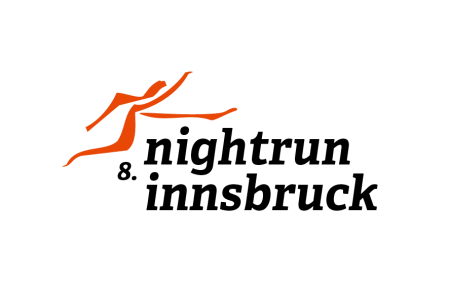 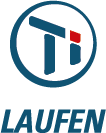 Anmeldeschluss: postalisch: 23. September 2019 / Online: 26. September 2019*)…Pflichtangaben, ohne diese kann keine Anmeldung durchgeführt werden. Details zu den Startgebühren, Startnummernausgabe u.s.w. unter www.innsbrucklaeuft.com/laeufe/stadtlaufMit der Anmeldung werden die Teilnahmebedingungen (vgl. http://www.innsbrucklaeuft.com/innsbruck-laeuft/nutzungs-und-teilnahmebedingungen/) akzeptiert. Datum, Unterschrift: □ Halbmarathon(21.100 m – 4 Runden)□ Volkslauf(10.540 m – 2 Runde)□ Fitnesslauf(5.270 m – 1 Runde)Anmeldungen zur Tiroler Meisterschaft im Halbmarathon über den Tiroler Leichtathletikverband  bzw. daten.oelv.at – eine zusätzliche Anmeldung ist nicht notwendig. Anmeldungen zur Tiroler Meisterschaft im Halbmarathon über den Tiroler Leichtathletikverband  bzw. daten.oelv.at – eine zusätzliche Anmeldung ist nicht notwendig. Anmeldungen zur Tiroler Meisterschaft im Halbmarathon über den Tiroler Leichtathletikverband  bzw. daten.oelv.at – eine zusätzliche Anmeldung ist nicht notwendig. Anmeldungen zur Tiroler Meisterschaft im Halbmarathon über den Tiroler Leichtathletikverband  bzw. daten.oelv.at – eine zusätzliche Anmeldung ist nicht notwendig. Vorname*):Nachname*): Geburtsdatum*):Geschlecht*)□ M   □ WNationalität*):IBAN*): BIC*):Mit der Unterschrift stimme ich zu, dass die TI Laufen über die Anmeldeplattform raceresult die zum Anmeldezeitpunkt gültige Startgebühr als Lastschrift von meinem Konto einheben darf. Mit der Unterschrift stimme ich zu, dass die TI Laufen über die Anmeldeplattform raceresult die zum Anmeldezeitpunkt gültige Startgebühr als Lastschrift von meinem Konto einheben darf. Mit der Unterschrift stimme ich zu, dass die TI Laufen über die Anmeldeplattform raceresult die zum Anmeldezeitpunkt gültige Startgebühr als Lastschrift von meinem Konto einheben darf. Mit der Unterschrift stimme ich zu, dass die TI Laufen über die Anmeldeplattform raceresult die zum Anmeldezeitpunkt gültige Startgebühr als Lastschrift von meinem Konto einheben darf. Verein / Firma:Straße HNr:PLZ Ort:Land:Email: 